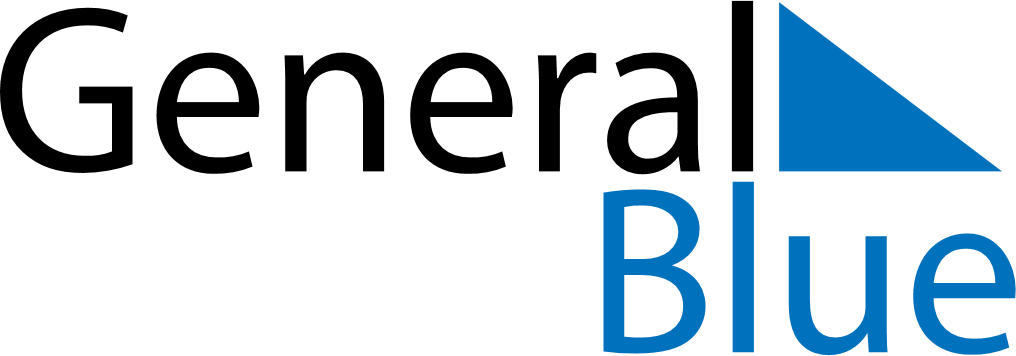 May 2018May 2018May 2018El SalvadorEl SalvadorMondayTuesdayWednesdayThursdayFridaySaturdaySunday123456Labour Day78910111213Soldier’s DayMother’s Day141516171819202122232425262728293031